メチルアニリンN-Methylaniline略号　MA分子量　107.16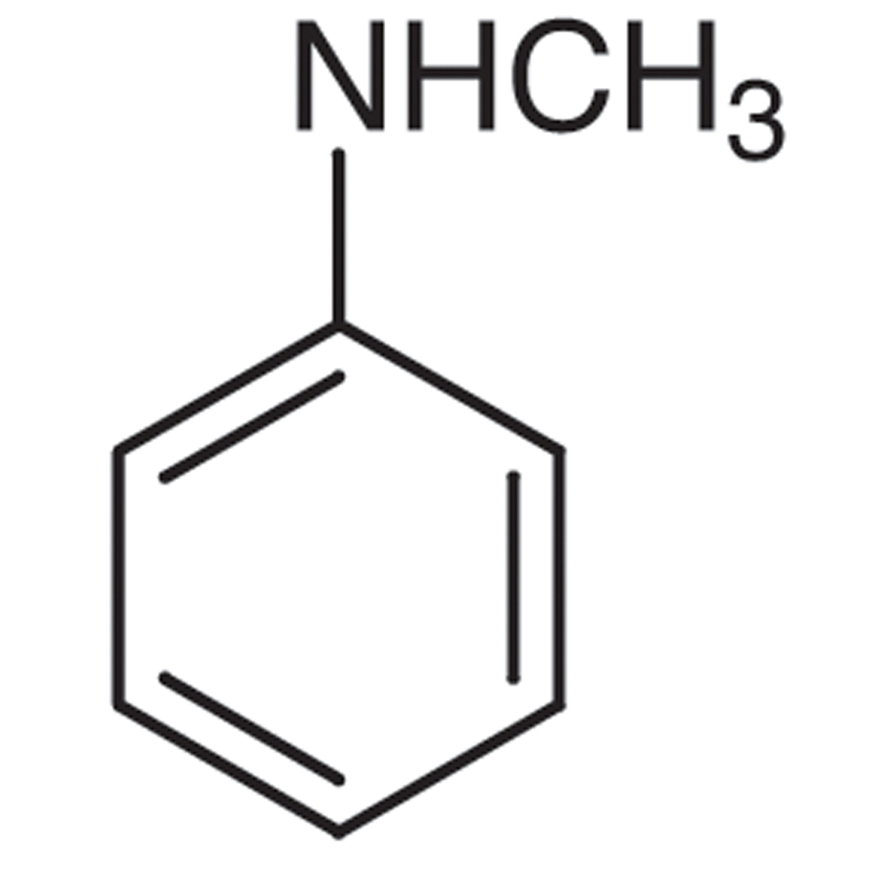 規格　荷姿　　　鋼製ドラム缶入り（定量200 kg）　　　　　18ℓ石油缶入り（定量17 kg）株式会社三星化学研究所〒603-8005京都市北区上賀茂前田町23番地TEL:075-701-2228FAX:075-701-2205純度　％99.0以上アニリン　％0.2以下ジメチルアニリン　％0.8以下